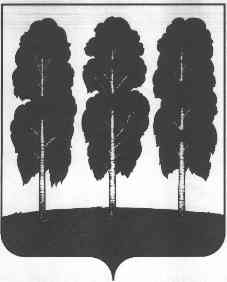 ГЛАВА БЕРЕЗОВСКОГО РАЙОНАХАНТЫ-МАНСИЙСКОГО АВТОНОМНОГО ОКРУГА – ЮГРЫПОСТАНОВЛЕНИЕот 05.04.2019	    № 21
пгт. БерезовоО Комплексном плане противодействия идеологии терроризма в Березовском районе на 2019-2023 годыВ соответствии с Федеральными законами от 06 марта 2006 года № 35-ФЗ «О противодействии терроризму», от 06 октября 2003 года № 131-ФЗ «Об общих принципах организации местного самоуправления в Российской Федерации», Указом Президента Российской Федерации от 15 февраля 2006 года № 116 «О мерах по противодействию терроризму», распоряжением Губернатора Ханты-Мансийского автономного   округа – Югры от 27 марта 2019 года № 63-рг «О Комплексном плане противодействия идеологии терроризма в Ханты-Мансийском автономном округе – Югре на 2019-2023 годы», учитывая решение совместного заседания Антитеррористической комиссии Ханты-Мансийского автономного округа – Югры и Оперативного штаба в
Ханты-Мансийском автономном округе – Югре (протокол заседания
от 4 декабря 2018 года № 93/73):1. Утвердить  Комплексный план противодействия идеологии терроризма в Березовском районе на 2019-2023 годы согласно приложению к настоящему постановлению (далее – Комплексный план).2. Разместить настоящее постановление на официальном веб-сайте органов местного самоуправления Березовского района.3. Настоящее постановление вступает в силу после его подписания.4. Контроль за исполнением настоящего постановления оставляю за собой.И.о. главы района	      С.Н. ТитовПриложениек постановлению главы Березовского районаот 05.04.2019 № 21Комплексный план противодействия идеологии терроризма в Березовском районе на 2019-2023 годы(далее – Комплексный план)№п/пНаименование мероприятияСрок исполненияИсполнители1. Профилактическая работа с лицами, подверженными воздействию идеологии терроризма,а также подпавшими под ее влияние1. Профилактическая работа с лицами, подверженными воздействию идеологии терроризма,а также подпавшими под ее влияние1. Профилактическая работа с лицами, подверженными воздействию идеологии терроризма,а также подпавшими под ее влияние1. Профилактическая работа с лицами, подверженными воздействию идеологии терроризма,а также подпавшими под ее влияние1.В целях предупреждения вовлечения в террористическую деятельность лиц, подверженных воздействию идеологии терроризма, а также подпавших под ее влияние, обеспечить: 1.1.Реализацию социально-экономических мер, предусмотренных законодательством Российской Федерации, в отношении лиц, отбывших наказание за совершение преступлений террористического характера, направленных на их ресоциализациюдо 01 июня, до 20 ноября 2019 года,до 01 июня, до 20 ноября 2020 года,до 01 июня, до 20 ноября 2021 года,до 01 июня, до 20 ноября 2022 года,до 01 июня, до 20 ноября 2023 годаОМВД России по Березовскому району(по согласованию);информационно-аналитический отдел администрации Березовского района;главы городских и сельских поселений Березовского района(по согласованию)1.2.Проведение (участие в проведении) с членами семей  лиц, причастных к террористической деятельности (действующих, осужденных, нейтрализованных), в том числе возвратившихся из стран с повышенной террористической активностью , бесед по разъяснению норм законодательства Российской Федерации, устанавливающих ответственность за участие и содействие террористической деятельности, а также оказания указанным лицам социальной, психологической и правовой помощи при участии представителей религиозных и общественных организаций, психологовдо 01 июня, до 20 ноября 2019 года,до 01 июня, до 20 ноября 2020 года,до 01 июня, до 20 ноября 2021 года,до 01 июня, до 20 ноября 2022 года,до 01 июня, до 20 ноября 2023 годаОМВД России по Березовскому району(по согласованию);Комитет образования администрации Березовского района;главы городских и сельских поселений Березовского района(по согласованию)1.3.Организацию работы по доведению лицам, прибывающим из стран с повышенной террористической активностью для временного проживания и осуществления трудовой деятельности на территории Российской Федерации, норм законодательства Российской Федерации, устанавливающих ответственность за участие и содействие террористической деятельности, разжигание социальной, расовой, национальной и религиозной розни, создание и участие в деятельности общественных объединений, цели или действия которых направлены на насильственное изменение основ конституционного строя России, с привлечением работодателей, представителей религиозных и общественных организацийдо 01 июня, до 20 ноября 2019 года,до 01 июня, до 20 ноября 2020 года,до 01 июня, до 20 ноября 2021 года,до 01 июня, до 20 ноября 2022 года,до 01 июня, до 20 ноября 2023 годаОМВД России по Березовскому району(по согласованию);Комитет образования администрации Березовского района;Комитет культуры администрации Березовского района;Комитет спорта и молодежной политики администрации Березовского района;информационно-аналитический отдел администрации Березовского района;главы городских и сельских поселений Березовского района(по согласованию)1.4.Проведение с лицами, прибывающими в Российскую Федерацию из стран с повышенной террористической активностью для обучения, на базе образовательных организаций среднего профессионального образования мероприятий (в том числе при участии представителей религиозных и общественных организаций, психологов) в форме индивидуальных или групповых бесед по доведению норм законодательства, устанавливающих ответственность за участие и содействие террористической деятельности, разжигание социальной, расовой, национальной и религиозной розни, создание и участие в деятельности общественных объединений, цели и действия которых направлены на насильственное изменение основ конституционного строя Россиидо 01 июня, до 20 ноября 2019 года,до 01 июня, до 20 ноября 2020 года,до 01 июня, до 20 ноября 2021 года,до 01 июня, до 20 ноября 2022 года,до 01 июня, до 20 ноября 2023 годаКомитет образования администрации Березовского района;Комитет культуры администрации Березовского района;Комитет спорта и молодежной политики администрации Березовского района;информационно-аналитический отдел администрации Березовского района;главы городских и сельских поселений Березовского района(по согласованию); ОМВД России по Березовскому району(по согласованию)1.5.Организацию работы по изучению лицами, получившими религиозное образование за рубежом и имеющими намерения заниматься религиозной деятельностью на территории Российской Федерации, норм законодательства Российской Федерации, устанавливающих ответственность за участие и содействие террористической деятельности, традиционных российских духовно-нравственных ценностей  и современной религиозной ситуации в регионе пребываниядо 01 июня, до 20 ноября 2019 года,до 01 июня, до 20 ноября 2020 года,до 01 июня, до 20 ноября 2021 года,до 01 июня, до 20 ноября 2022 года,до 01 июня, до 20 ноября 2023 годаОМВД России по Березовскому району(по согласованию);информационно-аналитический отдел администрации Березовского района;главы городских и сельских поселений (по согласованию)1.6.Организацию и проведение профилактической работы, направленной на урегулирование миграционных потоков и противодействие распространению среди мигрантов идеологии терроризмадо 01 июня, до 20 ноября 2019 года,до 01 июня, до 20 ноября 2020 года,до 01 июня, до 20 ноября 2021 года,до 01 июня, до 20 ноября 2022 года,до 01 июня, до 20 ноября 2023 годаОМВД России по Березовскому району(по согласованию);информационно-аналитический отдел администрации Березовского района;главы городских и сельских поселений (по согласованию)1.7.Проведение (участие в проведении) с молодежью, в том числе с лицами, состоящими на профилактическом учете и (или) находящимися под административным надзором в органах внутренних дел Российской Федерации в связи с причастностью к совершению правонарушений в сфере общественной безопасности, профилактических мероприятий в форме индивидуальных (групповых) бесед по формированию стойкого неприятия идеологии терроризма и привитию традиционных российских духовно-нравственных ценностей с привлечением представителей религиозных, общественных и спортивных организаций, психологовдо 01 июня, до 20 ноября 2019 года,до 01 июня, до 20 ноября 2020 года,до 01 июня, до 20 ноября 2021 года,до 01 июня, до 20 ноября 2022 года,до 01 июня, до 20 ноября 2023 годаОМВД России по Березовскому району(по согласованию);Комитет образования администрации Березовского района;Комитет культуры администрации Березовского района;Комитет спорта и молодежной политики администрации Березовского района;главы городских и сельских поселений Березовского района(по согласованию)2. Меры по формированию у населения Березовского района антитеррористического сознания2. Меры по формированию у населения Березовского района антитеррористического сознания2. Меры по формированию у населения Березовского района антитеррористического сознания2. Меры по формированию у населения Березовского района антитеррористического сознания2.1.Проведение общественно-политических, культурных и спортивных мероприятий, посвященных Дню солидарности в борьбе с терроризмом (3 сентября), с обеспечением максимального охвата участников из различных категорий населения с привлечением видных федеральных и региональных политических деятелей, авторитетных представителей общественных и религиозных организаций, науки, культуры и спортадо 10 сентября 2019 года,до 10 сентября 2020 года,до 10 сентября 2021 года,до 10 сентября 2022 года,до 10 сентября 2023 годаКомитет образования администрации Березовского района;Комитет культуры администрации Березовского района;Комитет спорта и молодежной политики администрации Березовского района;главы городских и сельских поселений Березовского района(по согласованию);ОМВД России по Березовскому району(по согласованию)2.2.В целях снижения уязвимости молодежи от воздействия идеологии терроризма осуществить:2.2.1.Проведение на базе образовательных организаций (в том числе с участием представителей религиозных и общественных организаций, деятелей культуры и искусства) воспитательных и культурно-просветительских мероприятий, направленных на развитие у детей и молодежи неприятия идеологии терроризма и привитие им традиционных российских духовно-нравственных ценностейдо 01 июня, до 20 ноября 2019 года,до 01 июня, до 20 ноября 2020 года,до 01 июня, до 20 ноября 2021 года,до 01 июня, до 20 ноября 2022 года,до 01 июня, до 20 ноября 2023 годаКомитет образования администрации Березовского района;Комитет культуры администрации Березовского района;Комитет спорта и молодежной политики администрации Березовского района;главы городских и сельских поселений Березовского района(по согласованию);ОМВД России по Березовскому району(по согласованию)2.2.2.Разработку и внедрение в практическую деятельность общественных организаций и движений, представляющих интересы молодежи, в том числе военно-патриотических молодежных и детских объединений, информационные и методические материалы по развитию
у детей и молодежи неприятия идеологии терроризма и по привитию традиционных российских духовно-нравственных ценностей, с обеспечением поддержки их деятельности в муниципальном образовании Березовский райондо 01 июня, до 20 ноября 2019 года,до 01 июня, до 20 ноября 2020 года,до 01 июня, до 20 ноября 2021 года,до 01 июня, до 20 ноября 2022 года,до 01 июня, до 20 ноября 2023 годаКомитет образования администрации Березовского района;Комитет культуры администрации Березовского района;Комитет спорта и молодежной политики администрации Березовского района;главы городских и сельских поселений Березовского района(по согласованию);ОМВД России по Березовскому району(по согласованию);Военный комиссариат Березовского района ХМАО – Югры(по согласованию)2.3.В целях предотвращения использования религиозного фактора в распространении идеологии терроризма организовать:2.3.1.Проведение регулярных встреч с руководителями (представителями) религиозных организаций (групп) по вопросам совершенствования форм и методов профилактической работы среди верующих, посещающих объекты культадо 01 июня, до 20 ноября 2019 года,до 01 июня, до 20 ноября 2020 года,до 01 июня, до 20 ноября 2021 года,до 01 июня, до 20 ноября 2022 года,до 01 июня, до 20 ноября 2023 годаКомитет образования администрации Березовского района;Комитет культуры администрации Березовского района;Комитет спорта и молодежной политики администрации Березовского района;информационно-аналитический отдел администрации Березовского района;главы городских и сельских поселений Березовского района(по согласованию);ОМВД России по Березовскому району(по согласованию)2.3.2.Проведение с участием руководителей (представителей) религиозных организаций традиционных конфессий обучающих семинаров, конференций, форумов по вопросам сохранения духовно-нравственных ценностей, осуществления просветительской деятельности, направленной на противодействие распространению религиозного радикализма, предотвращение конфликтов на межнациональной и межконфессиональной почведо 01 июня, до 20 ноября 2019 года,до 01 июня, до 20 ноября 2020 года,до 01 июня, до 20 ноября 2021 года,до 01 июня, до 20 ноября 2022 года,до 01 июня, до 20 ноября 2023 годаКомитет образования администрации Березовского района;Комитет культуры администрации Березовского района;Комитет спорта и молодежной политики администрации Березовского района;информационно-аналитический отдел администрации Березовского района;главы городских и сельских поселений Березовского района(по согласованию)2.4.Осуществить поддержку творческих проектов антитеррористической направленности, в том числе при реализации государственных и муниципальных программдо 01 июня, до 20 ноября 2019 года,до 01 июня, до 20 ноября 2020 года,до 01 июня, до 20 ноября 2021 года,до 01 июня, до 20 ноября 2022 года,до 01 июня, до 20 ноября 2023 годаКомитет образования администрации Березовского района;Комитет культуры администрации Березовского района;Комитет спорта и молодежной политики администрации Березовского района;информационно-аналитический отдел администрации Березовского района;главы городских и сельских поселений Березовского района(по согласованию)2.5.Организовать проведение творческого конкурса детского рисунка «Терроризм – угроза обществу!» (для учащихся образовательных организаций, учреждений дополнительного образования, учреждений социального обслуживания семьи и детей)до 27 ноября 2019 года,до 27 ноября 2020 года,до 27 ноября 2021 года,до 27 ноября 2022 года,до 27 ноября 2023 годаКомитет образования администрации Березовского района;Комитет культуры администрации Березовского района;главы городских и сельских поселений Березовского района(по согласованию)3. Совершенствование мер информационно-пропагандистского характера и защиты информационного пространства Березовского районаот идеологии терроризма3. Совершенствование мер информационно-пропагандистского характера и защиты информационного пространства Березовского районаот идеологии терроризма3. Совершенствование мер информационно-пропагандистского характера и защиты информационного пространства Березовского районаот идеологии терроризма3. Совершенствование мер информационно-пропагандистского характера и защиты информационного пространства Березовского районаот идеологии терроризма3.1.В целях совершенствования информационно-пропагандистских мер, направленных на противодействие идеологии терроризма:3.1.1.Организовывать с привлечением экспертов, лидеров общественного мнения, популярных блогеров создание и распространение в СМИ и сети Интернет информационных материалов (печатных, аудиовизуальных и электронных) в области противодействия идеологии терроризма, в том числе основанных на обращениях (призывах) лиц, отказавшихся от террористической деятельности, а также их родственниковдо 01 июня, до 20 ноября 2019 года,до 01 июня, до 20 ноября 2020 года,до 01 июня, до 20 ноября 2021 года,до 01 июня, до 20 ноября 2022 года,до 01 июня, до 20 ноября 2023 годаИнформационно-аналитический отдел администрации Березовского района;Комитет культуры администрации Березовского района;МАУ «Березовский медиацентр»(по согласованию);главы городских и сельских поселений Березовского района(по согласованию);ОМВД России по Березовскому району (по согласованию)3.1.2.Осуществить подготовку и размещение в эфире телерадиокомпаний и радиостанций специализированных передач по вопросам профилактики терроризма, пропаганды социально-значимых ценностей и создания условий для мирных межнациональных и межрелигиозных (межконфессиональных) отношений, а также материалов направленного содержания, раскрывающих технологии привлечения граждан к террористической деятельности с использованием сети Интернетдо 01 июня, до 20 ноября 2019 года,до 01 июня, до 20 ноября 2020 года,до 01 июня, до 20 ноября 2021 года,до 01 июня, до 20 ноября 2022 года,до 01 июня, до 20 ноября 2023 годаИнформационно-аналитический отдел администрации Березовского района;МАУ «Березовский медиацентр»(по согласованию);главы городских и сельских поселений Березовского района(по согласованию);ОМВД России по Березовскому району (по согласованию)3.1.3.Организовать предсеансовую демонстрацию социальных роликов антитеррористической направленности в условиях проведения киноакции «Антитеррор» в организациях, осуществляющих кинопоказ на территории Березовского районадо 01 июня, до 20 ноября 2019 года,до 01 июня, до 20 ноября 2020 года,до 01 июня, до 20 ноября 2021 года,до 01 июня, до 20 ноября 2022 года,до 01 июня, до 20 ноября 2023 годаКомитет культуры администрации Березовского района;главы городских и сельских поселений Березовского района(по согласованию)3.1.4.Обеспечить демонстрацию художественных и документальных роликов антитеррористической направленности в местах массового пребывания граждандо 01 июня, до 20 ноября 2019 года,до 01 июня, до 20 ноября 2020 года,до 01 июня, до 20 ноября 2021 года,до 01 июня, до 20 ноября 2022 года,до 01 июня, до 20 ноября 2023 годаКомитет культуры администрации Березовского района;главы городских и сельских поселений Березовского района(по согласованию)3.1.5.Обеспечить создание и функционирование на официальном сайте органов местного самоуправления муниципального образования Березовский район разделов (подразделов), посвященных вопросам противодействия терроризму и его идеологии, а также доступ к данным разделам с главных страниц указанных сайтовдо 01 июня 2019 года,до 20 ноября 2019 годаИнформационно-аналитический отдел администрации Березовского района;Комитет образования администрации Березовского района;Комитет культуры администрации Березовского района;Комитет спорта и молодежной политики администрации Березовского района;главы городских и сельских поселений Березовского района(по согласованию)3.1.6.Организовать размещение и актуализацию на официальном сайте органов местного самоуправления муниципального образования Березовский район, на официальных сайтах учреждений и организаций, расположенных на территории Березовского района, ОМВД России по Березовскому району информационно-пропагандистских, справочных и методических материалов по вопросам профилактики терроризмадо 01 июня, до 20 ноября 2019 года,до 01 июня, до 20 ноября 2020 года,до 01 июня, до 20 ноября 2021 года,до 01 июня, до 20 ноября 2022 года,до 01 июня, до 20 ноября 2023 годаИнформационно-аналитический отдел администрации Березовского района;Комитет образования администрации Березовского района;Комитет культуры администрации Березовского района;Комитет спорта и молодежной политики администрации Березовского района;главы городских и сельских поселений Березовского района(по согласованию)3.1.7.Осуществлять, в том числе с использованием автоматизированной информационной системы «Поиск», мониторинг сети Интернет на предмет выявления интернет-ресурсов, содержащих террористические материалыдо 01 июня, до 20 ноября 2019 года,до 01 июня, до 20 ноября 2020 года,до 01 июня, до 20 ноября 2021 года,до 01 июня, до 20 ноября 2022 года,до 01 июня, до 20 ноября 2023 годаОтдел по организации деятельности комиссий администрации Березовского района;Информационно-аналитический отдел администрации Березовского района4. Организационные и иные меры, направленные на повышение результативности деятельности субъектов противодействия терроризму4. Организационные и иные меры, направленные на повышение результативности деятельности субъектов противодействия терроризму4. Организационные и иные меры, направленные на повышение результативности деятельности субъектов противодействия терроризму4. Организационные и иные меры, направленные на повышение результативности деятельности субъектов противодействия терроризму4.1.В целях совершенствования подготовки государственных и муниципальных служащих, а также иных работников, участвующих согласно своим полномочиям в реализации мероприятий по противодействию идеологии терроризма:4.1.1.Принять участие в мероприятиях, проводимых Депгосслужбы Югры, по повышению квалификации муниципальных служащих в сфере профилактики терроризма и проводится его идеологии, в том числе лиц, ответственных за реализацию Комплексного плана в органах местного самоуправления муниципальных образований автономного округадо 01 июня, до 20 ноября 2019 года,до 01 июня, до 20 ноября 2020 года,до 01 июня, до 20 ноября 2021 года,до 01 июня, до 20 ноября 2022 года,до 01 июня, до 20 ноября 2023 годаОтдел кадров и муниципальной службы Управления делами администрации Березовского района;главы городских и сельских поселений Березовского района(по согласованию)4.1.2.Организовать повышение квалификации муниципальных служащих в сфере профилактики терроризма и противодействия его идеологиидо 01 июня, до 20 ноября 2019 года,до 01 июня, до 20 ноября 2020 года,до 01 июня, до 20 ноября 2021 года,до 01 июня, до 20 ноября 2022 года,до 01 июня, до 20 ноября 2023 годаОтдел кадров и муниципальной службы Управления делами администрации Березовского района;главы городских и сельских поселений Березовского района (по согласованию)4.2.Обеспечить проведение (участие в проведении) конференций, форумов, семинаров, «круглых столов» и других мероприятий в сфере противодействия идеологии терроризма с последующим опубликованием их результатов на официальных сайтах органов власти и СМИ, в том числе в сети Интернетдо 01 июня, до 20 ноября 2019 года,до 01 июня, до 20 ноября 2020 года,до 01 июня, до 20 ноября 2021 года,до 01 июня, до 20 ноября 2022 года,до 01 июня, до 20 ноября 2023 годаКомитет образования администрации Березовского района;Комитет культуры администрации Березовского района;Комитет спорта и молодежной политики администрации Березовского района;Информационно-аналитический отдел администрации Березовского района;главы городских и сельских поселений Березовского района(по согласованию);МАУ «Березовский медиацентр» (по согласованию)5. Контроль реализации мероприятий Комплексного плана5. Контроль реализации мероприятий Комплексного плана5. Контроль реализации мероприятий Комплексного плана5. Контроль реализации мероприятий Комплексного плана5.1.Направление в адрес Аппарата Антитеррористической комиссии Березовского района отчета об исполнении мероприятий Комплексного планаИсполнители Комплексного плана5.2.Представление в Аппарат Национального антитеррористического комитета отчета о реализации Комплексного плана по противодействию идеологии терроризма в Российской Федерации на 2019-2023 годыдо 01 июня, до 20 ноября 2019 года,до 01 июня, до 20 ноября 2020 года,до 01 июня, до 20 ноября 2021 года,до 01 июня, до 20 ноября 2022 года,до 01 июня, до 20 ноября 2023 годаАппарат Антитеррористической комиссии Березовского района